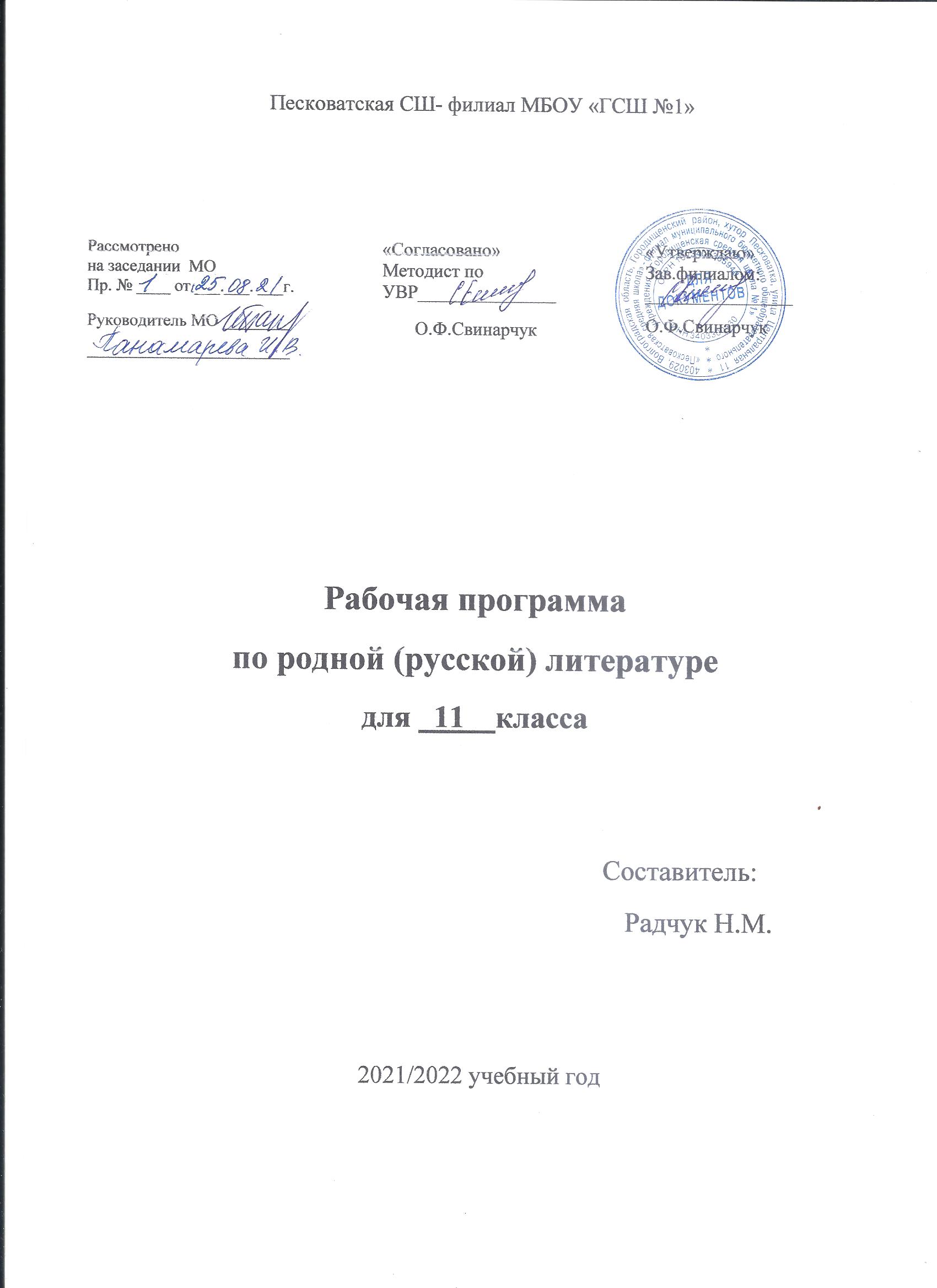 Пояснительная запискак программе по родной литературе для 11 класса на 2021 – 2022 учебный годРабочая программа по родной литературе для 11 класса составлена на основе Федерального государственного образовательного стандарта среднего общего образования, Концепции духовно-нравственного развития и воспитания личности гражданина России, примерной программы для образовательных организаций, реализующих программы основного общего образования.Рабочая программа и тематическое планирование согласно учебного плана рассчитана на 34 часа (1 час в неделю) и ориентированы на перечень «100 книг по истории, культуре и литературе народов Российской Федерации.Рабочая программа учебного предмета «Родная литература» разработана наряду с обязательным курсом литературы. Содержание программы ориентировано на сопровождение и поддержку основного курса литературы, обязательного для изучения, и направлено на достижение результатов освоения основной образовательной программы основного общего образования по литературе, заданных соответствующим федеральным государственным образовательным стандартом.Рабочая программа по курсу «Родная литература (на русском языке)» направлена на решение важнейшей задачи современного образования — становление гармоничной личности, воспитание гражданина, патриота своего Отечества. Образовательные задачи курса связаны прежде всего с формированием умений читать, комментировать, анализировать и интерпретировать художественный текст.Курс родной литературы	в 11 классе направлен на достижение следующих целей, обеспечивающих реализацию личностно - ориентированного, когнитивно – коммуникативного, деятельностного подходов к обучению литературному чтению:воспитание духовно богатой, нравственно ориентированной личности с развитым чувством самосознания и общероссийского гражданского сознания, человека, любящего свою родину, знающего и уважающего свою культуру, культуру других народов;овладение системой знаний, важнейшими общеучебными умениями и универсальными учебными действиями (формулировать цели деятельности, планировать её, осуществлять библиографический поиск, находить и обрабатывать необходимую информацию из различных источников, включая Интернет); формирование навыков самостоятельной учебной деятельности, самообразования;овладение возможными алгоритмами постижения смыслов, заложенных в художественном тексте (или любом другом речевом высказывании), и создание собственного текста, представление своих оценок и суждений по поводу прочитанного;освоение ключевых произведений отечественной и мировой литературы, их чтение и анализ, основанный на понимании образной природы искусства слова, связи искусства с жизнью, историческим прошлым;развитие интеллектуальных и творческих способностей учащихся;совершенствование умений читать, комментировать, анализировать и интерпретировать художественный текст; использование опыта общения с произведениями художественной литературы в повседневной жизни и учебной деятельности;речевое самосовершенствование.В соответствии с целями преподавания родной литературы основные задачи курса сводятся к следующим:воспитать духовно-развитую личность, способную к культурной самоидентификации, обладающую гуманистическим мировоззрением, общероссийским гражданским сознанием, чувством патриотизма;воспитать любовь к родной литературе и культуре, формировать потребность в систематическом чтении книг, в том числе донских писателей;формировать умения воспринимать, анализировать, критически оценивать прочитанное, создавать развернутые высказывания аналитического и интерпретирующего характера;осознавать художественную картину жизни, отраженную в литературном произведении, на уровне интеллектуального осмысления;овладевать умениями творческого чтения и анализа художественных произведений с привлечением необходимых сведений по краеведению, теории и истории литературы, многоаспектного диалога с автором произведения, с разнообразными читательскими позициями;развивать коммуникативно-эстетические способности через активизацию речи, исследовательскую и творческую рефлексии.В соответствии с годовым календарным графиком, расписанием учебных занятий программа будет реализована за 34 часа.I четверть -   9   часов; II четверть – 8 часов; III четверть – 9   часов; IY четверть –	8 часов. Контрольных работ – 2; сочинений - 2;Планируемые предметные результаты освоения родной литературы в 11 классе 2021 – 2022 уч. годЛичностные результаты изучения предмета родная литература являются:воспитание российской гражданской идентичности: патриотизма, любви и уважения к Отечеству, чувства гордости за свою Родину, прошлое и настоящее многонационального народа России; осознание своей этнической принадлежности, знание истории, языка, культуры своего народа, своего края, основ культурного наследия народов России и человечества;формирование осознанного, уважительного и доброжелательного отношения к другому человеку, его мнению, мировоззрению, культуре, языку, вере, гражданской позиции, к истории, культуре, религии, традициям, языкам, ценностям народов России;развитие морального сознания и компетентности в решении моральных проблем на основе личностного выбора, формирование нравственных чувств и нравственного поведения, осознанного и ответственного отношения к собственным поступкам;осознание значения семьи в жизни человека и общества, принятие ценности семейной жизни, уважительное и заботливое отношение к членам своей семьи;развитие чувства прекрасного – умение чувствовать красоту и выразительность русской речи, стремиться к совершенствованию собственной речи;устойчивый познавательный интерес к чтению, к ведению диалога с автором текста;потребность в самовыражении через слово.Средством достижения этих результатов служат тексты художественной литературы, вопросы и задания к ним, проблемно- диалогическая технология, технология продуктивного чтенияУчащийся научится:понимать литературу как одну из национально-культурных ценностей русского народа;уважительно относиться к родной литературе;оценивать свои и чужие поступки;проявлять внимание, желание больше узнать.понимать определяющую роль родной литературы в развитии интеллектуальных, творческих способностей и моральных качеств личности;анализировать и характеризовать эмоциональные состояния и чувства окружающих, строить свои взаимоотношения с их учетом.Метапредметными результатами изучения курса родная литература является формирование УУД.Регулятивные УУД:формулировать в сотрудничестве с учителем проблему и цели урока; способствовать к целеполаганию, включая постановку новых целей;анализировать в обсуждении с учителем условия и пути достижения цели;совместно с учителем составлять план решения учебной проблемы;работать по плану, сверяя свои действия с целью, прогнозировать, корректировать свою деятельность под руководством учителя;в диалоге с учителем вырабатывать критерии оценки и определять степень успешности своей работы и работы других в соответствии с этими критериями.Учащийся научится:планированию пути достижения цели;установлению целевых приоритетов;оценивать уровень владения тем или иным учебным действием (отвечать на вопрос «что я не знаю и не умею?»).учитывать условия выполнения учебной задачи;осуществлять итоговый контроль деятельности («что сделано») и пооперационный контроль («как выполнена каждая операция, входящая в состав учебного действия».Средством формирования регулятивных УУД служат технология продуктивного чтения и технология оценивания образовательных достижений.Познавательные УУД:овладение навыками смыслового чтения;извлекать информацию (в сотрудничестве и при поддержке учителя), представленную в разных формах (сплошной текст; несплошной текст – иллюстрация, таблица, схема);владеть различными видами аудирования (выборочным, ознакомительным, детальным);перерабатывать в сотрудничестве с учителем и преобразовывать информацию из одной формы в другую (переводить сплошной текст в план, таблицу, схему и наоборот: по плану, по схеме, по таблице составлять сплошной текст);излагать содержание прочитанного (прослушанного) текста подробно, сжато, выборочно;пользоваться словарями, справочниками;осуществлять анализ и синтез;устанавливать причинно-следственные связи;строить рассуждения.Средством развития познавательных УУД служат тексты художественной литературы; технология продуктивного чтения.Учащийся научится:строить сообщение в устной форме;находить в художественном тексте ответ на заданный вопрос;ориентироваться на возможное разнообразие способов решения учебной задачи;анализировать изучаемые объекты с выделением существенных и несущественных признаков;осуществлять синтез как составление целого из частей;проводить сравнение;устанавливать причинно-следственные связи в изучаемом круге явлений;проводить аналогии между изучаемым материалом и собственным опытом.осуществлять запись (фиксацию) указанной учителем информации об изучаемом языковом факте;обобщать (выводить общее для целого ряда единичных объектов).Коммуникативные УУД:умение осознанно использовать речевые средства в соответствии с задачей коммуникации, для выражения своих чувств, мыслей и потребностей;планирования и регуляции своей деятельности; владение устной и письменной речью; монологической контекстной речью;учитывать разные мнения и стремиться к координации различных позиций в сотрудничестве (при поддержке направляющей роли учителя);уметь устанавливать и сравнивать разные точки зрения прежде, чем принимать решения и делать выборы;слушать и слышать других, пытаться принимать иную точку зрения, быть готовым корректировать свою точку зрения;уметь задавать вопросы, необходимые для организации собственной деятельности и сотрудничества с партнером при непосредственной методической поддержке учителя;уметь осуществлять взаимный контроль и оказывать в сотрудничестве необходимую взаимопомощь (в том числе и помощь учителя);оформлять свои мысли в устной и письменной форме с учетом речевой ситуации, создавать тексты различного типа, стиля, жанра;выступать перед аудиторией сверстников с сообщениями.Учащийся научится:устанавливать и вырабатывать разные точки зрения;аргументировать свою точку зрения;задавать вопросы.продуктивно разрешать конфликты на основе учѐта интересов и позиций всех участников, поиска и оценки альтернативных способов разрешения конфликтов;договариваться и приходить к общему решению в совместной деятельности;брать на себя инициативу в организации совместного действия (деловое лидерство).Все виды личностных и метапредметных УУД развиваются на протяжении обучения ребенка в 5 – 11 классах. Приращением в данных действиях становится глубина внутреннего осознания значимости данных действий и степень самостоятельности их применения.Предметными результатами изучения курса родная литература является сформированность следующих умений:осознание значимости чтения и изучения родной литературы для своего дальнейшего развития; формирование потребности в систематическом чтении как средстве познания мира и себя в этом мире, гармонизации отношений человека и общества, многоаспектного диалога;понимание родной литературы как одной из основных национально-культурных ценностей народа, как особого способа познания жизни;развитие способности понимать литературные художественные произведения, отражающие разные этнокультурные традиции;овладение процедурами смыслового и эстетического анализа текста на основе понимания принципиальных отличий литературного художественного текста от научного, делового, публицистического и т.п.;формирование умений воспринимать, анализировать, критически оценивать и интерпретировать прочитанное, осознаватьхудожественную картину жизни, отраженную в литературном произведении, на уровне не только эмоционального восприятия, но и интеллектуального осмысления.Учащийся научится:владеть различными видами пересказа,пересказывать сюжет;выявлять особенности композиции, основной конфликт, вычленять фабулу;характеризовать героев-персонажей, давать их сравнительные характеристики;находить основные изобразительно-выразительные средства, характерные для творческой манеры писателя, определять их художественные функции;определять родо-жанровую специфику художественного произведения;выявлять и осмыслять формы авторской оценки героев, событий, характер авторских взаимоотношений с «читателем» как адресатом произведения;выражать личное отношение к художественному произведению, аргументировать свою точку зрения;ориентироваться в информационном образовательном пространстве: работать с энциклопедиями, словарями, справочниками, специальной литературой;пользоваться каталогами библиотек, библиографическими указателями, системой поиска в Интернете.Содержание программного материала по родной литературе	в 11 классе на 2021 – 2022 учебный годКалендарно – тематическое планирование по родной литературе в 11 классе 2021 – 2022 учебный годЛитератураДля учителя:                                        1.		Методические журналы для учителя: «Литература в школе», приложение к журналу «Уроки литературы». Периодические  изданияДля учащихся: перечень «100 книг по истории, культуре и литературе народов Российской Федерации, , рекомендуемых школьникам к самостоятельному прочтениюКритерии оценивания знаний обучающихся по родной литературе Оценка устных ответов учащихся по родной литературеУстный опрос является одним из основных способов учета знаний учащихся по литературе. Развернутый ответ ученика должен представлять собой связное, логически последовательное сообщение на заданную тему, показывать его умение применять определения, правила в конкретных случаях. Учитываетсяполнота и правильность ответа;степень осознанности, понимания изученного;языковое оформление ответаОтметка («5», «4», «3») может ставиться не только за единовременный ответ (когда на проверку подготовки ученика отводится определенное время), но и за рассредоточенный во времени, т.е. за сумму ответов, данных учеником на протяжении урока(выводится поурочный балл), при условии, если в процессе урока не только заслушивались ответы учащегося, но и осуществлялась проверка его умения применять знания на практике.Нормы оценки сочинений по родной литературеВ основу оценки сочинений по литературе должны быть положены следующие главные критерии в пределах данного класса:правильное понимание темы, глубина и полнота её раскрытия, верная передача фактов, правильное объяснение событий и поведения героев исходя из идейно – тематического содержания произведения, доказательность основных положений, привлечение материала, важного и существенного для раскрытия темы, умение делать выводы и обобщения, точность в цитатах и умение включать их в текст сочинения; наличие плана в обучающих сочинениях, соразмерность частей сочинения, логичность связей и переходов между ними;точность и богатство лексики, умение пользоваться изобразительными средствами языка.Оценка за грамотность сочинения выставляется в соответствии с «Нормами оценки знаний, умений и навыков учащихся по русскому языку»Критерии оценки контрольных работ по родной литературе:«5» - работа выполнена без ошибок, фактические ошибки отсутствуют, соблюдается логическая последовательность.Выполнены все задания.«4» - в работе допускаются 1 – 2 фактические ошибки, соблюдена логическая последовательность, не выполнено 1 задание.«3» - в работе допущено не менее 3- 4 фактических ошибок, есть нарушения логической последовательности в изложении материала, выполнено не менее половины заданий.«2» - в работе допущено 5 и более фактических ошибок, не соблюдена логическая последовательность в изложении материала, выполнено менее половины заданий или задания не выполнены совсем.График контрольных работ по родной литературе в 11 классе 2020 – 2021 учебный годКонтрольная работа № 1Дата проведения: 22.12.20Личность в русской литературе . Глубина характера, нравственное начало, противоречия ( на примере произведений А.И.Солженицына, А.М.Горького, Ю.П.Казакова)Личность и история. (По роману А.Н.Островского «Как закалялась сталь»)Личность и семья. Вечные ценности в повести Б.Н.Зайцева «Голубая звезда»Контрольная работа № 2Дата выполнения: 11.05.2021г.Контрольная работа состоит из 2-х частей: 14 заданий 1-ой части, требующих дать краткий ответ в виде написания сочетания слов или последовательности цифр; 4 заданий 2-ой части, требующих развернутого ответа в объеме 5-7 предложений.Элементы содержания, проверяемые на контрольной работеГ.Н. Щербакова Повесть «Вам и не снилось» Б.А. Ахмадулина «Свеча»Ю.П. Казаков Рассказ «Во сне ты горько плакал» Е.И. Носов Повесть «Усвятские шлемоносцы» Ю.В. Трифонов Повесть «Обмен»А.Н. Арбузов Пьеса «Жестокие игры» А.А. Фадеев Романы «Молодая гвардия» Э.Веркин Повесть «Облачный полк»В.С. Маканин Рассказ «Кавказский пленный» З. Прилепин Роман «Санькя»Л.С. Петрушевская «Новые робинзоны»Ю.О. Домбровский Роман «Факультет ненужных вещей» В.Ф. Тендряков Рассказы: «Пара гнедых», «Хлеб для собаки»Инструкция для учащихсяКонтрольная работа состоит из 2-х частей: 14 заданий 1-ой части, требующих дать краткий ответ в виде написания сочетания слов или последовательности цифр; 4 заданий 2-ой части, требующих развернутого ответа в объеме 5-7 предложений.На её выполнение отводится 45 минут. Задания рекомендуется выполнять по порядку. Если задание не удается выполнить сразу, перейдите к следующему. Если останется время, вернитесь к пропущенным заданиям.Желаю успеха!Часть 1В каких произведениях русских поэтов звучит тема поэта и поэзии и в чём эти произведения можно сопоставить со стихотворением Б. А. Ахмадулиной «Свеча»?В чём смысл названия стихотворения Б. А. Ахмадулиной?Что стало темой повести , написанной через много лет после войны, в 1977 году? (Е.И. Носов. Повесть «Усвятские шлемоносцы»)Почему автор не показывает ратного подвига? (Е.И. Носов. Повесть «Усвятские шлемоносцы»)Каков смысл повести «Обмен» Ю.В. Трифонова?Какая проблема поднимается в пьесе А.Н. Арбузова «Жестокие игры»?В каком году начинается действие романа? (А.А. Фадеев «Молодая гвардия»)Что перед смертью пели подпольщики? (А.А. Фадеев «Молодая гвардия»)Какие события легли в основу произведения ? (Эдуард Веркин. "Облачный полк")О чём роман Эдуарда Веркина "Облачный полк"?Зачем Маканин включает в рассказ убийство Бояркова? (В.С. Маканин Рассказ «Кавказский пленный»)Определите канву сюжета произведения Ю.О. Домбровского «Факультет ненужных вещей»Какая проблема поднимается в рассказе В.Ф. Тендрякова «Пара гнедых»?Чего нужно было стыдиться в пролетарской стране? (В.Ф Тендряков «Хлеб для собаки»)Часть 2По вашему мнению, насколько важно родителям достичь взаимопонимания с их собственными детьми? (Г.Н. Щербакова. Повесть «Вам и не снилось»)Чем Чеченская война отличается от Великой Отечественной войны? (В.С. Маканин Рассказ «Кавказский пленный»)Читая роман «Санькя», вы попадаете в мир жизни молодежи современной провинции. Что нового открыл он вам? (З. Прилепин «Санькя»)Что заставляет героев отказаться от цивилизованной жизни и бежать в лес? От кого они бегут? (Л.С. Петрушевская «Новые робинзоны»)Критерии оценивания контрольной работы За каждый правильный ответ в 1 части– 1 балл. Критерии оценивания для заданий 2 части:Дан развернутый ответ в объёме не менее 5-7 предложений, речевых и фактических ошибок нет - 4Ответ дан (не менее 4 предложений), но неполно/ текст содержит 1 речевую и/или фактическую ошибку - 3Ответ дан, но неполно, фрагментарно (3 предложения) / текст содержит 2 речевые и/или фактические ошибки - 2Ответ дан в 1-2 предложениях / имеется 3 или более речевые ошибки, затрудняющие понимание написанного - 1Другие варианты ответа - 0 .Максимальный первичный балл за выполнение всей работы – 18 баллов. Таблица пересчета первичных баллов в школьные отметки Школьная отметка5 - Первичный балл - 18-164 - Первичный балл - 15-133 - Первичный балл - 12-102 - Первичный балл - 9 и менее№ п/пНазвание раздела, курсаКоличество часовФормы организации учебной деятельностиВиды учебной деятельности1.Личность3Фронтальная, групповая, индивидуальнаябеседа;письменный ответ на вопрос;2.Личность и семья8Индивидуальная, групповая, фронтальнаяразличные виды чтения;составление словаря ;работа с иллюстрациями3.Личность – общество - государство9Фронтальная, индивидуальная, групповаяразличные виды чтения;подготовка сообщения;формулировки и запись выводов;наблюдения над лексическим составом произведений;4.Личность – природа- цивилизация5Фронтальная, индивидуальная, групповаялексическая работа;выразительное чтение;письменный ответ на вопрос;запись ключевых слов и словосочетаний;работа с иллюстрациями и репродукциями;подготовка сообщения;исследовательская работа стекстом;составление сравнительных таблиц;план характеристики образов;5.Личность – история - современность9Фронтальная, индивидуальная, групповаявыразительное чтение;письменный ответ на вопрос;работа с иллюстрациями и репродукциями;подготовка сообщения;исследовательская работа с текстом;план характеристики образов;№ п/пТема урокаКоличеств о часовДатаДата№ п/пТема урокаКоличеств о часовПредполага емаяПо фактуI четверть – 9 часов1.ЛИЧНОСТЬ (3 часа)А.И. Солженицын. Статья «Жить не по лжи» как нравственное воззвание к читателю12.М. Горький. Рассказ «Карамора». Размышления писателя о природе человека, об опасности саморазрушения личности13.Осознание трагического одиночества человека перед неразрешимыми проблемами бытия в рассказе Ю.П.Казакова «Во сне ты горько плакал»14.ЛИЧНОСТЬ И СЕМЬЯ ( 8 часов)Обращение к вечным ценностям в повести Б.Н.Зайцева «Голубая звезда»15.Своеобразие конфликта в повести В.В.Набокова «Машенька»16.Образ Машеньки как символ далекой родины17.Народная правда военного времени в романе Ф.А.Абрамова «Братья и сёстры»18.Олицетворение мужества простого русского народа в военные времена19.Душевная красота членов нескольких семейств в романе Ф.А.Абрамова «Братья и сёстры»1II четверть – 8 часов10.А.Н.Арбузов «Жестокие игры». Нравственная проблематика. Ответственность людей за тех, кто рядом111.Сочинение «Нравственные и духовные семейные ценности»112.ЛИЧНОСТЬ – ОБЩЕСТВО – ГОСУДАРСТВО ( 9 часов)Русский национальный характер в рассказе И.А.Бунина «Иоанн Рыдалец»113.Отражение событий эпохи Гражданской войны в романе А.Н.Островского «Как закалялась сталь»114.Особенности художественного метода социалистического реализма на примере романа А.Н.Островского «Как закалялась сталь»115.Э.Веркин. «Облачный полк». Военные будни в повести116.Контрольная работа № 1117.Гражданственность и патриотизм как национальные ценности в повести1III четверть – 9 часов18.Человек и государственная система в рассказе В.С.Маканина «Кавказский пленный»119.Проблема межнациональных отношений в рассказе В.С.Маканина «Кавказский пленный»120.Законы морали и государственные законы в романе З. Прилепина «Санька»121.ЛИЧНОСТЬ – ПРИРОДА – ЦИВИЛИЗАЦИЯ( 5 часов)Проблемы освоения и покорения природы в лирике Н.М.Рубцова122.Проблемы современной цивилизации в романе А. и Б. Стругацких «Улитка на склоне»123.Современная цивилизация в рассказе Л.С.Петрушевской «Новые робинзоны»124.Опасность для человечества «падения вниз» по эволюционной лестнице125.Сочинение «Человек в мире цивилизации»126.ЛИЧНОСТЬ – ИСТОРИЯ – СОВРЕМЕННОСТЬ ( 9 часов)И.А. Бунин. Статья «Миссия русской эмиграции»1IY четверть – 8 часов27.Роль личности в истории (дилогия Ю.О. Домбровского «Факультет ненужных вещей» и«Хранитель древностей»)128.Судьба ценностей христианско – гуманистической цивилизации129.Образ русского интеллигента в романе Ю.О.Домбровского «Факультет ненужных вещей»130.Рассказ В.Ф.Тендрякова «Пара гнедых»131.Роль личности в истории (по произведениям волгоградских писателей)132.Писатели - современники133.Контрольная работа № 2134.Основные проблемы и темы русской художественной и публицистической литературы 20 – 21 веков1ОценкаОбщие требования к ответу«5»- ученик полно излагает изученный материал, дает правильное определение языковых понятий;- обнаруживает понимание материала, может обосновать свои суждения, применять знания на практике, привестинеобходимые примеры не только из учебника, но и самостоятельно составленные;- излагает материал последовательно и правильно с точки зрения норм литературного языка;«4»- ученик дает ответ, удовлетворяющий тем же требованиям, что и для отметки «5», но допускает 1 – 2 ошибки, которыесам же исправляет, и 1 – 2 недочета в последовательности и языковом оформлении излагаемого;«3»- ученик обнаруживает знание и понимание основных положений данной темы, но:излагает материал неполно и допускает неточности в определении понятий или формулировке правил;не умеет достаточно глубоко и доказательно обосновать свои суждения и привести примеры; 3)излагает материал непоследовательно и допускает ошибки в языковом оформлении излагаемого;«2»- ученик обнаруживает незнание большей части соответствующего раздела изучаемого материала, допускает ошибки в формулировке определений и правил, искажающие их смысл, беспорядочно и неуверенно излагает материал.Оценка «2» отмечает такие недостатки в подготовке ученика, которые являются серьезным препятствием к успешному овладению последующим материаломОценкаКритерииОценка «5» ставится за сочинение:глубоко и аргументированно раскрывающее тему, свидетельствующее об отличном знании текста произведения и других материалов, необходимых для её раскрытия, об умении целенаправленно анализировать материал, делать выводы и обобщения;стройное по композиции, логичное и последовательное в изложении мыслей;написанное правильным литературным языком и стилистически соответствующее содержанию. Допускается незначительная неточность в содержании, один – два речевых недочетаОценка «4» ставится за сочинение:достаточно полно и убедительно раскрывающее тему, обнаруживающее хорошее знание литературного материала и других источников по теме сочинения и умение пользоваться ими для обоснования своих мыслей, а также делать выводы и обобщения;логичное и последовательное изложение содержания;написанное правильным литературным языком и стилистически соответствующее содержанию.Допускаются две – три неточности в содержании, незначительные отклонения от темы, а также не более трёх – четырех речевых недочетов.Оценка «3» ставится за сочинение, в котором:в главном и в основном раскрывается тема, в целом дан верный, но односторонний или недостаточно полный ответ на тему, допущены отклонения от неё или отдельные ошибки в изложении фактического материала; обнаруживается недостаточное умение делать выводы и обобщения;материал излагается достаточно логично, но имеются отдельные нарушения в последовательности выражения мыслей;обнаруживается владение основами письменной речи.В работе имеется не более четырёх недочетов в содержании и пяти речевых недочетовОценка «2» ставится за сочинение, которое:не раскрывает тему, не соответствует плану, свидетельствует о поверхностном знании текста произведения, состоит из путаного пересказа отдельных событий, без выводов и обобщений, или из общих положений, не опирающихся на текст;характеризуется случайным расположением материала, отсутствием связи между частями;отличается бедностью словаря, наличием грубых речевых ошибок.№ п/пТемаСроки освоенияПримечание1.Контрольная работа №122.122.Контрольная работа №211.05